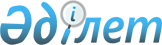 О внесении изменений в решение маслихата района имени Габита Мусрепова от 8 января 2020 года № 56-15 "Об утверждении бюджета Чистопольского сельского округа района имени Габита Мусрепова на 2020-2022 годы"Решение маслихата района имени Габита Мусрепова Северо-Казахстанской области от 8 декабря 2020 года № 70-3. Зарегистрировано Департаментом юстиции Северо-Казахстанской области 14 декабря 2020 года № 6803
      В соответствии со статьей 109-1 Бюджетного кодекса Республики Казахстан от 4 декабря 2008 года, подпунктом 1) пункта 1 статьи 6 Закона Республики Казахстан от 23 января 2001 года "О местном государственном управлении и самоуправлении в Республике Казахстан", маслихат района имени Габита Мусрепова Северо-Казахстанской области РЕШИЛ:
      1. Внести в решение маслихата района имени Габита Мусрепова Северо-Казахстанской области "Об утверждении бюджета Чистопольского сельского округа района имени Габита Мусрепова на 2020-2022 годы" от 8 января 2020 года № 56-15 (опубликовано 16 января 2020 года в Эталонном контрольном банке нормативных правовых актов Республики Казахстан в электронном виде, зарегистрировано в Реестре государственной регистрации нормативных правовых актов под № 5834) следующие изменения:
      пункт 1 изложить в новой редакции:
      "1. Утвердить бюджет Чистопольского сельского округа района имени Габита Мусрепова на 2020-2022 годы согласно приложениям 1, 2 и 3 соответственно к настоящему решению, в том числе на 2020 год в следующих объемах:
      1) доходы – 127 463,8 тысяч тенге:
      налоговые поступления – 10 531,4 тысячи тенге;
      неналоговые поступления – 369,9 тысяч тенге;
      поступления от продажи основного капитала – 0;
      поступления трансфертов – 116 562,5 тысяч тенге; 
      2) затраты – 130 741,7 тысяч тенге; 
      3) чистое бюджетное кредитование – 0:
      бюджетные кредиты – 0;
      погашение бюджетных кредитов – 0;
      4) сальдо по операциям с финансовыми активами – 0:
      приобретение финансовых активов – 0;
      поступления от продажи финансовых активов государства – 0;
      5) дефицит (профицит) бюджета – -3 277,9 тысяч тенге;
      6) финансирование дефицита (использование профицита) бюджета – 3 277,9 тысяч тенге:
      поступление займов – 0;
      погашение займов – 0;
      используемые остатки бюджетных средств – 3 277,9 тысяч тенге.";
      приложение 1 к указанному решению изложить в новой редакции, согласно приложению к настоящему решению.
      2. Настоящее решение вводится в действие с 1 января 2020 года. Бюджет на 2020 год Чистопольского сельского округа района имени Габита Мусрепова
					© 2012. РГП на ПХВ «Институт законодательства и правовой информации Республики Казахстан» Министерства юстиции Республики Казахстан
				
      Председатель сессии
маслихата района имени
Габита Мусрепова
Северо-Казахстанской области

И. Шаймерденов

      Секретарь маслихата
района имени
Габита Мусрепова
Северо-Казахстанской области

Е. Адильбеков
Приложение к решениюМаслихат района имениГабита Мусрепова Северо-Казахстанской областиот 8 декабря 2020 года№ 70-3Приложение 1 к решениюмаслихата района имениГабита Мусрепова Северо-Казахстанской областиот 8 января 2020 года № 56-15
Категория
Класс
Подкласс
Наименование
Сумма (тысяч тенге)
Сумма (тысяч тенге)
Сумма (тысяч тенге)
1. Доходы
127 463,8
127 463,8
127 463,8
1
Налоговые поступления
10 531,4
10 531,4
10 531,4
01
Подоходный налог
1 557,6
1 557,6
1 557,6
2
Индивидуальный подоходный налог
1 557,6
1 557,6
1 557,6
04
Налоги на собственность
8 973,8
8 973,8
8 973,8
1
Налоги на имущество
200
200
200
3
Земельный налог
1 543,7
1 543,7
1 543,7
4
Налог на транспортные средства
7 230,1
7 230,1
7 230,1
2
Неналоговые поступления
369,9
369,9
369,9
05
Доходы от аренды имущества, находящегося в государственной собственности
369,9
369,9
369,9
1
Доходы от аренды имущества коммунальной собственности города районного значения, села, поселка, сельского округа
369,9
369,9
369,9
3
Поступления от продажи основного капитала
0
0
0
4
Поступления трансфертов
116 562,5
116 562,5
116 562,5
02
Трансферты из вышестоящих органов государственного управления
116 562,5
116 562,5
116 562,5
3
Трансферты из районного (города областного значения) бюджета
116 562,5
116 562,5
116 562,5
Функциональная группа
Администратор бюджетных программ
Программа
Наименование
Сумма (тысяч тенге)
Сумма (тысяч тенге)
Сумма (тысяч тенге)
2. Затраты
130 741,7
130 741,7
130 741,7
01
Государственные услуги общего характера
31 521,2
31 521,2
31 521,2
124
Аппарат акима города районного значения, села, поселка, сельского округа
31 521,2
31 521,2
31 521,2
001
Услуги по обеспечению деятельности акима города районного значения, села, поселка, сельского округа
31 301,2
31 301,2
31 301,2
022
Капитальные расходы государственного органа
220
220
220
07
Жилищно-коммунальное хозяйство
52 550,7
52 550,7
52 550,7
124
Аппарат акима города районного значения, села, поселка, сельского округа
52 550,7
52 550,7
52 550,7
008
Освещение улиц населенных пунктов
15 657
15 657
15 657
011
Благоустройство и озеленение населенных пунктов
24 398,7
24 398,7
24 398,7
014
Организация водоснабжения населенных пунктов
12 495
12 495
12 495
12
Транспорт и коммуникации
43 693,5
43 693,5
43 693,5
124
Аппарат акима города районного значения, села, поселка, сельского округа
43 693,5
43 693,5
43 693,5
013
Обеспечение функционирования автомобильных дорог в городах районного значения, селах, поселках, сельских округах
43 693,5
43 693,5
43 693,5
13
Прочие
2 976,3
2 976,3
2 976,3
124
Аппарат акима города районного значения, села, поселка, сельского округа
2 976,3
2 976,3
2 976,3
040
Реализация мероприятий для решения вопросов обустройства населенных пунктов в реализацию мер по содействию экономическому развитию регионов в рамках Программы развития регионов до 2025 года
2 976,3
2 976,3
2 976,3
3. Чистое бюджетное кредитование
0
0
0
Бюджетные кредиты
0
0
0
Погашение бюджетных кредитов
0
0
0
4. Сальдо по операциям с финансовыми активами
0
0
0
Приобретение финансовых активов
0
0
0
Поступления от продажи финансовых активов государства
0
0
0
5. Дефицит (профицит) бюджета
-3 277,9
-3 277,9
-3 277,9
6. Финансирование дефицита (использование профицита) бюджета
3 277,9
3 277,9
3 277,9
Поступление займов
0
0
0
Погашение займов
0
0
0
Используемые остатки бюджетных средств
3 277,9
3 277,9
3 277,9
Категория
Класс
Подкласс
Наименование
Сумма (тысяч тенге)
Сумма (тысяч тенге)
Сумма (тысяч тенге)
8
Используемые остатки бюджетных средств
3 277,9
3 277,9
3 277,9
01
Остатки бюджетных средств
3 277,9
3 277,9
1
Свободные остатки бюджетных средств
3 277,9 